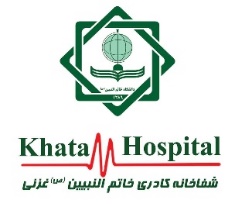 بست:			کدر علمی برای پوهنحی طب (متخصص نسایی ولادی) اداره مربوطه:		پوهنتون خاتم النبیین(ص) شعبه غزنی  محل کار:		پوهنحی طب و شفاخانه معالجوی نورخاتم النبیین(ص) غزنی   پاسخگویی به:		معاونت علمی، آمریت اساتید و ریاست دانشکده طبحقوق و مزایا:		ماهانه 60000 (شصت هزار افغانی) ثابت نوعیت قرارداد:		دائمی   ساحه کار:پوهنحی طب و شفاخانه معالجوی نورخاتم النبیین(ص) غزنی هدف و منظور:عرضه خدمات صحی برای مریضان مراجعه کننده به شفاخانه معالجوی نورخاتم النبیین(ص) غزنی ارائه لکچر و تدریس برای محصلین پوهنحی طب   اجرای موظفی های آموزشی و اداری مطایق لایحه حقوق و مزایایی هیئت علمی نقش اول (متخصص نسایی-ولادی):اخذ تاریخچه و تکمیل نمودن اسناد مربوطه دیگر برای مریضان بستر شده.مطابق به نیازمندیهای مریضان اجرا نمودن معاینات فزیکی مریضمطابق به نیازمندیهای مریضان و هدایت انچارچ واحد مراقبت های جدی اجرا نمودن ویزت منظم مریضانبا در نظر داشت تاریخچه ، معاینات فزیکی و نتایج معاینات لابراتواری ، تشخیص نمودن دقیق مریضی مریضانمطابق به نیازمندی مریضان و تشخیص مریضی توصیه نمودن و مدیریت تداوی مریضان بستر شده.حصول اطمینان از تطبیق پروسیجرهای مربوطه برای مریضانمشاوره، مدیریت و تعقیب مریضان و خیم به اساس حالت صحی آنهاهمکاری در جمع آوری ارقام به اساس میتودها وابزار جمع اوری ارقاماشتراک در آموزش محصلین و کارمندان جدیدالتقررتعقیب نمودن معیارات،پروتوکول ها، طرزالعمل ها، قوانین و مقررات مشخص در اجرات روزمره.اشتراک در تهیه نمودن پلان عملیاتی برای تطبیق معیارات و جلسات ربعوار که به منظور معیارات شفاخانه تدویر میباشد.اجرا نمودن نوکریوال شبانه مطابق به لیست نوکریوالاجرانمودن وظایف دیگر که توسط آمر مافوق هدایت می گردد.نقش دوم (لکچرر برای پوهنحی طب): آماده سازی سلایدها، و آمادگی برای تدریس ارائه لکچر برای محصلین پوهنحی طب نظر به تقسیم اوقات  اجرای نقش فعال در برگزاری سمینیارها و کنفراس هاشرایط و نیازمندی ها دارای سند تحصیلی تخصص نسایی- ولادی باشد. ( اشخاص که اسناد تحصیلی بیرون مرزی دارد نامه قوای بشری الزامی می باشد) متهم به حرمان از حقوق مدنی نباشد اسناد عدم مسولیت صحی، جنایی، و مالیاتی را تکمیل نماید.فیصدی نمرات دوره لیسانس بالا تر از 70% باشد توانایی و سابقه تدریس داشته باشدبه زبان ملی (دری و پشتو) و زبان انگلیسی تسلط داشته باشدآشنایی با کامپیوتر و بلدیت با برنامه های کامپوتری معاینات تلویزیونی بلد باشد.